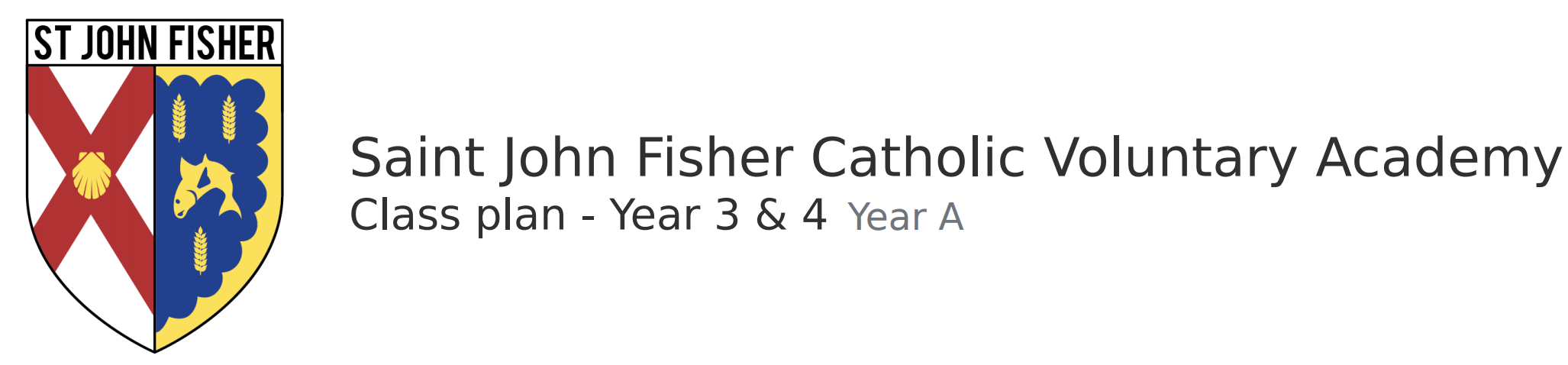 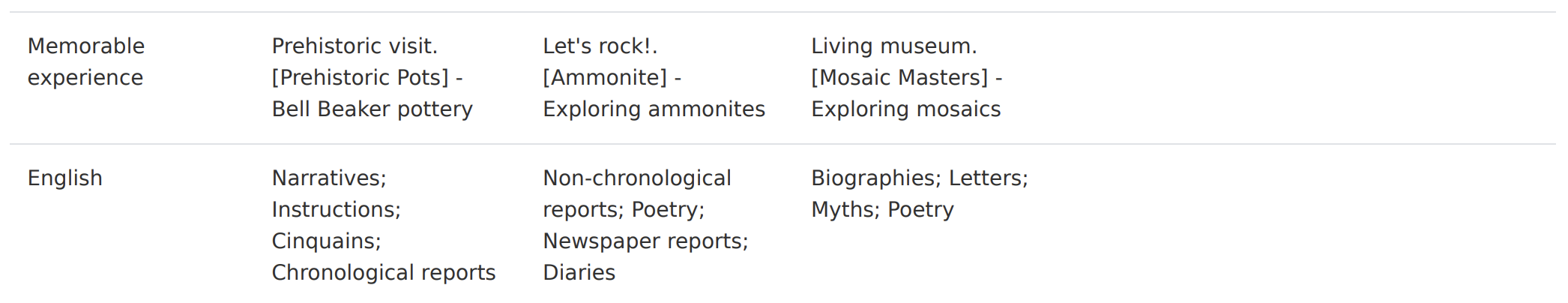 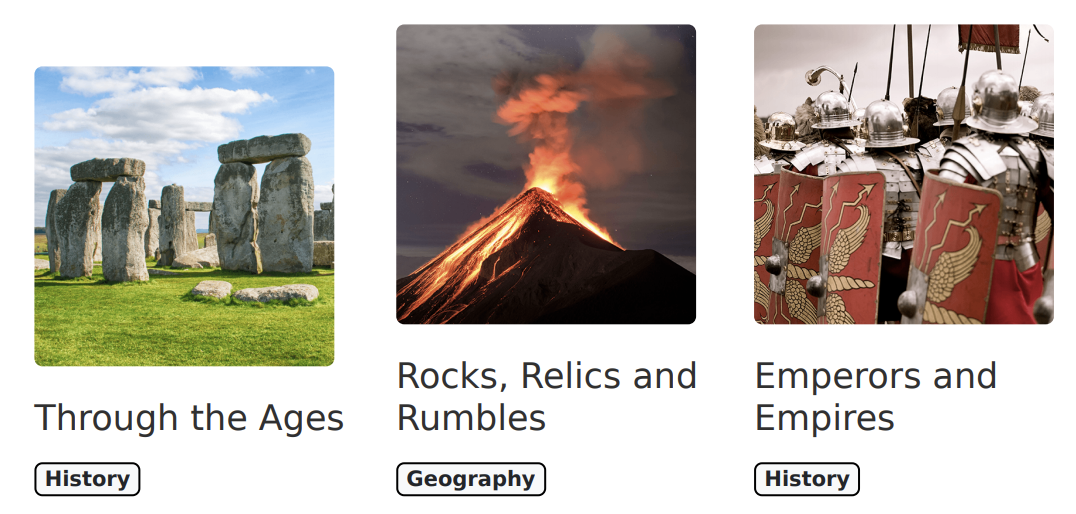 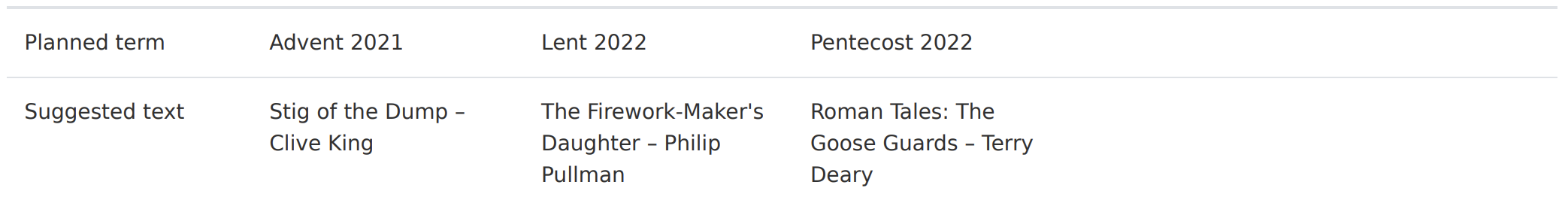 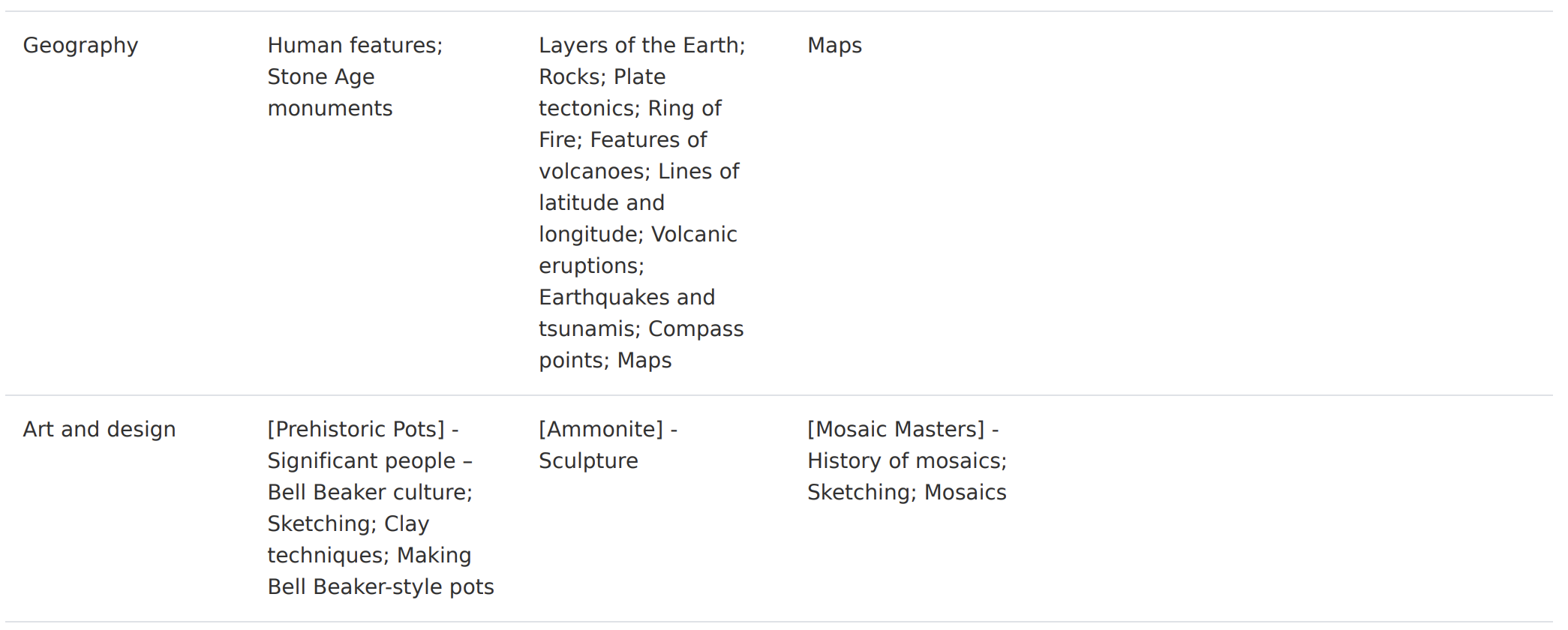 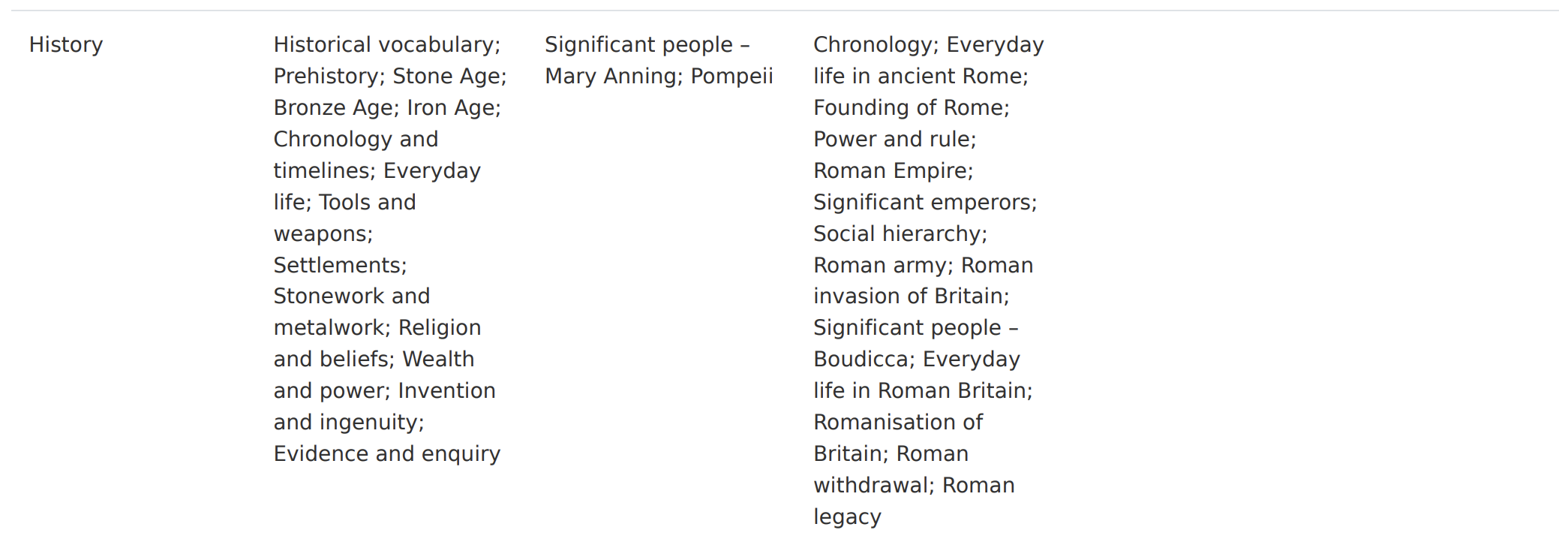 MathsThis year we will continue to use the Maths – No Problem! Mastery teaching approach from Singapore. For more information and parent videos, please visit the maths page of our school website: http://www.stjohnfisher-wigston.leics.sch.uk/learning/curriculum/mathsPlace Value: Numbers to 1000Addition and Subtraction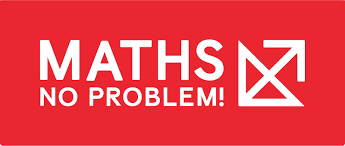 Multiplication and DivisionMeasurement: LengthMathsThis year we will continue to use the Maths – No Problem! Mastery teaching approach from Singapore. For more information and parent videos, please visit the maths page of our school website: http://www.stjohnfisher-wigston.leics.sch.uk/learning/curriculum/mathsPlace Value: Numbers to 1000Addition and SubtractionMultiplication and DivisionMeasurement: LengthEnglish SkillsReading – focussing on comprehension and understanding.Spelling – revisiting high frequency words and using prefixes and suffixes. Grammar including articles, singular, plural, adjectives, adverbs, prepositions and verbs. Punctuation – including full stops, question marks, exclamation marks and inverted commasHandwriting – correct letter formation and correct joins.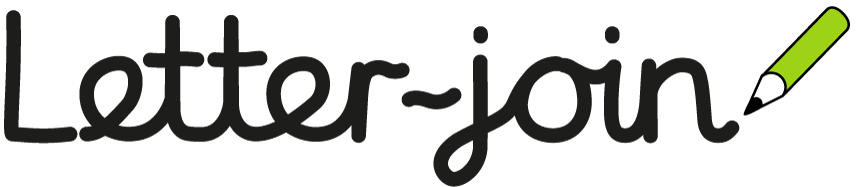 Recommended book for Topic:Stig of the DumpEnglish SkillsReading – focussing on comprehension and understanding.Spelling – revisiting high frequency words and using prefixes and suffixes. Grammar including articles, singular, plural, adjectives, adverbs, prepositions and verbs. Punctuation – including full stops, question marks, exclamation marks and inverted commasHandwriting – correct letter formation and correct joins.Recommended book for Topic:Stig of the DumpEnglish SkillsReading – focussing on comprehension and understanding.Spelling – revisiting high frequency words and using prefixes and suffixes. Grammar including articles, singular, plural, adjectives, adverbs, prepositions and verbs. Punctuation – including full stops, question marks, exclamation marks and inverted commasHandwriting – correct letter formation and correct joins.Recommended book for Topic:Stig of the DumpSt John FisherVoluntary Catholic Academy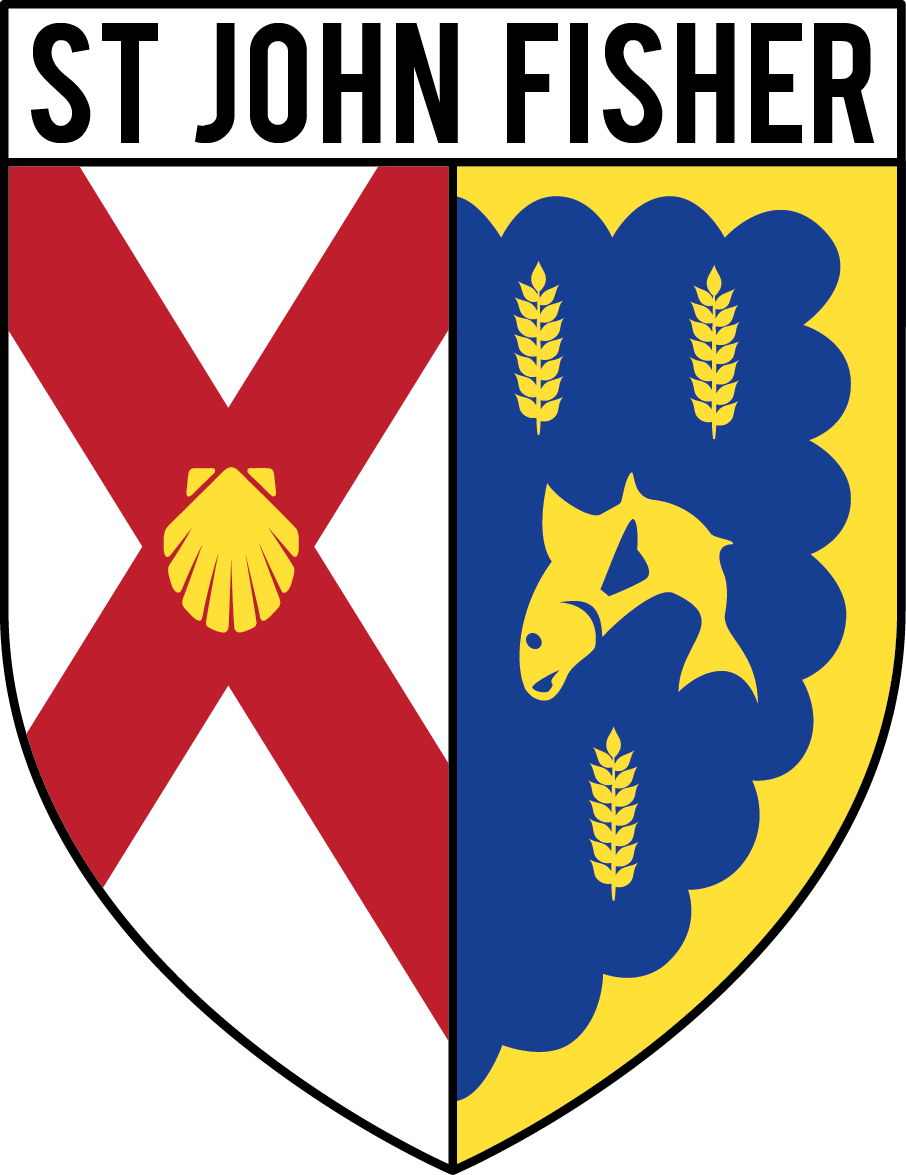 Pocket Plans for ParentsYear 3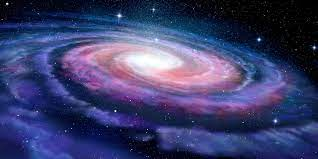 Advent 2021RE - Come and see Topics - See separate Parent LetterHomesPromisesVisitorsOther Faith - JudaismRE - Come and see Topics - See separate Parent LetterHomesPromisesVisitorsOther Faith - JudaismPEFirst Half Term Ball SkillsMulti-Skills (PE Coach)PEFirst Half Term Ball SkillsMulti-Skills (PE Coach)PESecond Half TermCreative game makingSwimmingSt John FisherVoluntary Catholic AcademyPocket Plans for ParentsYear 3Advent 2021French - This term, Year 3 will be learning to: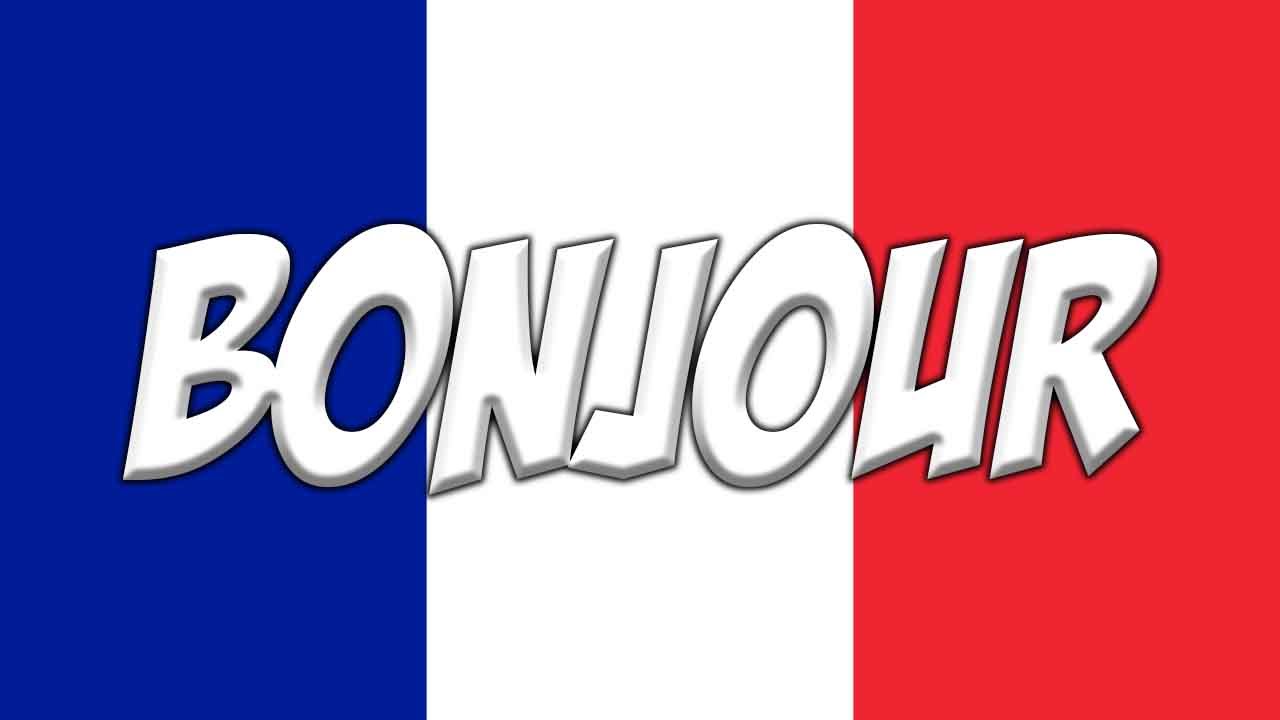 Recognise some basic French greetings.Recognise the numbers 1-10.Respond to some simple classroom instructions.Respond to some simple questions when prompted with visual cues.Recognise basic family vocabulary. French - This term, Year 3 will be learning to:Recognise some basic French greetings.Recognise the numbers 1-10.Respond to some simple classroom instructions.Respond to some simple questions when prompted with visual cues.Recognise basic family vocabulary. French - This term, Year 3 will be learning to:Recognise some basic French greetings.Recognise the numbers 1-10.Respond to some simple classroom instructions.Respond to some simple questions when prompted with visual cues.Recognise basic family vocabulary. French - This term, Year 3 will be learning to:Recognise some basic French greetings.Recognise the numbers 1-10.Respond to some simple classroom instructions.Respond to some simple questions when prompted with visual cues.Recognise basic family vocabulary. French - This term, Year 3 will be learning to:Recognise some basic French greetings.Recognise the numbers 1-10.Respond to some simple classroom instructions.Respond to some simple questions when prompted with visual cues.Recognise basic family vocabulary. St John FisherVoluntary Catholic AcademyPocket Plans for ParentsYear 3Advent 2021RSEModule 1 – Created to Love by GodUnit 1 – Religious understandingSession 1 – Get up!Session 2 – The Sacraments Module 2 – Created to Love OthersUnit 1 – Religious understandingStory Sessions – Jesus, My Friend.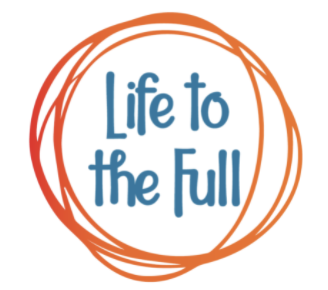 Computing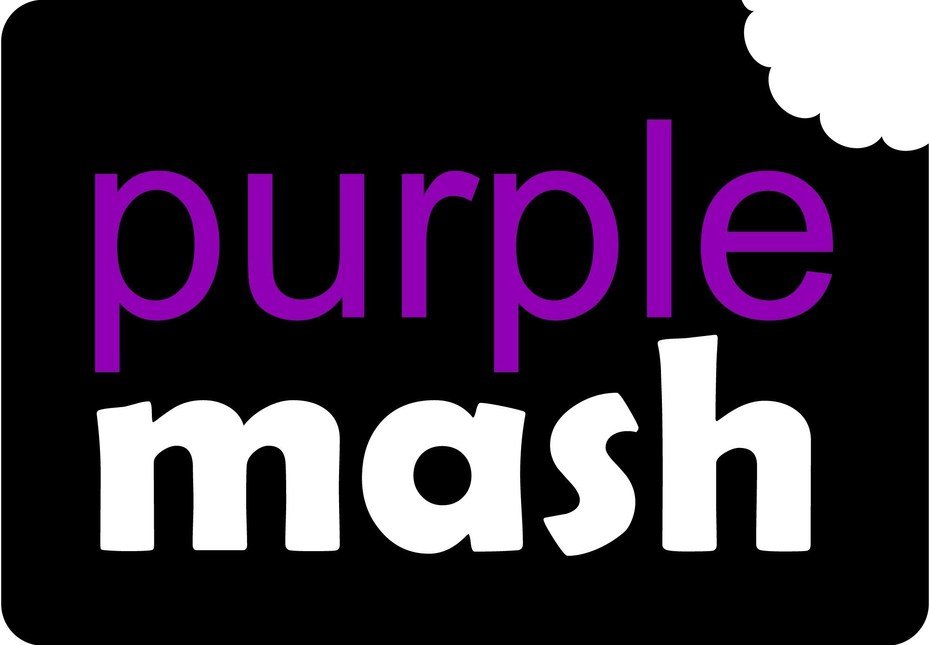 CodingOnline Safety SpreadsheetsIn under 2 minutes, discover how to use the Parent Portal which gives you clear insight into your child's learning activities in Computing by clicking here.ComputingCodingOnline Safety SpreadsheetsIn under 2 minutes, discover how to use the Parent Portal which gives you clear insight into your child's learning activities in Computing by clicking here.Science Animals including humansThis unit teaches the importance of the right type and amount of nutrition as well as the functions of skeletons and muscles. Forces and MagnetsThis unit teaches about forces, friction and magnetic attraction.Science Animals including humansThis unit teaches the importance of the right type and amount of nutrition as well as the functions of skeletons and muscles. Forces and MagnetsThis unit teaches about forces, friction and magnetic attraction.St John FisherVoluntary Catholic AcademyPocket Plans for ParentsYear 3Advent 2021